MATEMÁTICAS ( Repaso composición del numero)Problema ( ver vídeo)Clo es una comerciante de Avilés que tiene que  enviar 9 sombrillas a China, pero solo tiene 5 sombrillas.¿Cuántas le tiene que pedir a su amigo Flo para poder enviar las 9 sombrillas?Clo tiene_______sombrillas.Tiene que enviar en total_______ sombrillas.5 +______= 9Solución: _________sombrillas necesita pedir a Flo(Alumnado que lo resuelva muy rápido inventan un problema similar)CálculoGraduación de la actividad:  los que tengan mayor dificultad pueden usar objetos , siguiente paso serían dedos y por último sería suficiente con visualizar los dedos para saber la cantidad . Cada uno a su ritmo.8+___= 9 		5 + ___ = 8		4 + _____= 9		3 + ___= 7  		3+___= 6___+ 7 = 9 		____+ 5 = 9		____ + 4 = 9		___+ 3 = 5 		___+2 = 7Para los que terminen muy pronto.7 + ____= 14  	12+ ____ = 20	6+____= 17 		21 + ____= 30 	23 + ____= 30Coloca en vertical y calcula36 + 12 =		23 +43 =		32 + 12 +5 = 	 18 – 5 =      	34 – 12 =Actividades para reforzar concepto de decena. Alumnado que está en proceso de adquirir concepto de decena.Actividades previas. Con objetos.Coger, por ejemplo, 13 garbanzos,- Pedirles que los cuenten y que lo escriban,Que expliquen por qué lo escriben de una determinada manera. No reñir si no lo hacen correctamente. Usar el sentido del humor y decirles que vamos usar vasos para que nos ayuden                         . 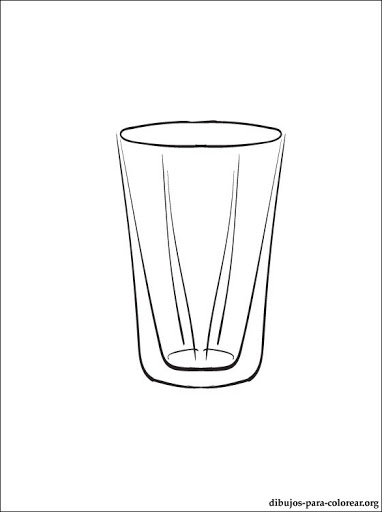 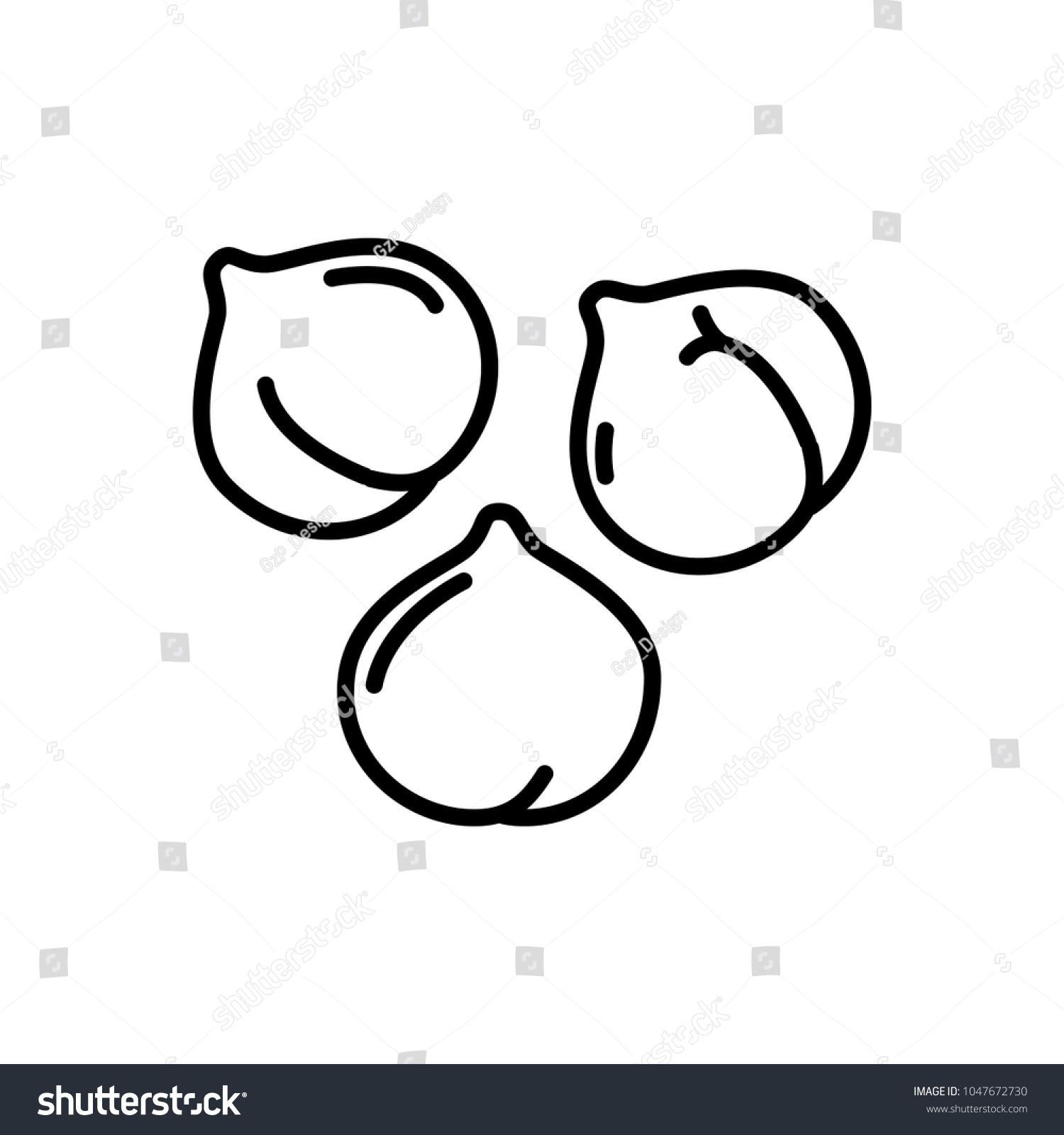 Hacemos que cuente 10 y los meta en el vaso. Verá que quedan 3 fuera. Apuntamos en una hoja 3     les decimos su nombre.              Seguimos así desde el 10 al 15. Durante un buen rato que jueguen a las adivinanzas con vosotros. Descansamos.A continuación pasamos al papel y hacemos las fichas 1 y 2 Rodear diez animales en un círculo ( introducimos el  nombre de decena) y apuntamos el número de círculos  debajo de la D- Luego hacemos lo mismo con las unidades y les decimos cantidad. Descansamos. Les preguntamos a ellos.